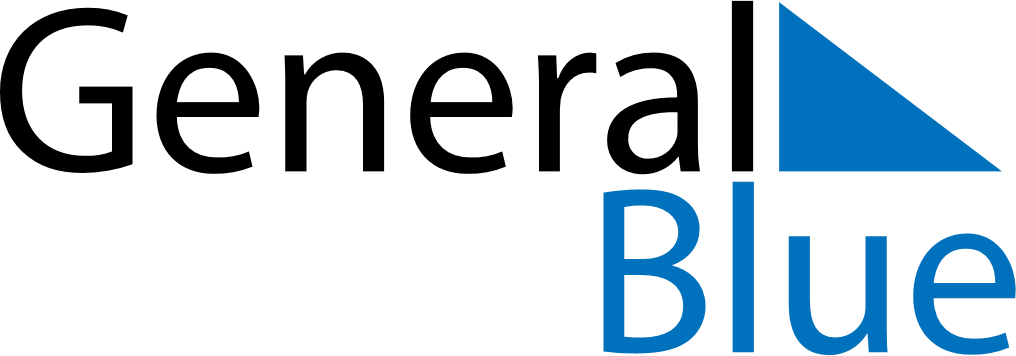 June 2022June 2022June 2022June 2022VenezuelaVenezuelaVenezuelaSundayMondayTuesdayWednesdayThursdayFridayFridaySaturday123345678910101112131415161717181920212223242425Battle of CaraboboBattle of Carabobo2627282930